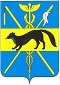 СОВЕТ НАРОДНЫХ ДЕПУТАТОВ БОГУЧАРСКОГО МУНИЦИПАЛЬНОГО РАЙОНА ВОРОНЕЖСКОЙ ОБЛАСТИРЕШЕНИЕот «25»12.№ 55г. БогучарО внесении изменений в решение Совета народных депутатовБогучарского муниципального районаот 29.08.2017 года № 402 «Обутверждении Порядка и условий предоставления отпусков выборному должностному лицу местного самоуправления,лицам, замещающим муниципальные должности,должности муниципальной службы в органах местного самоуправления Богучарского муниципального района»В соответствии с Федеральными законами: от -6.10.2003 № 131 – ФЗ «Об общих принципах организации местного самоуправления в Российской Федерации»,от 02.03.2007№ 25 - ФЗ «О муниципальной службе в Российской Федерации», Трудовым кодексом Российской Федерации от 30.12.2001 № 197 – ФЗ, Законами Воронежской области: от 23.12.2008 № 139-ОЗ «О гарантиях осуществления полномочий депутата, члена выборного органа местного самоуправления, выборного должностного лица местного самоуправления муниципальных образований Воронежской области»,от 28.12.2007 № 175-ОЗ «О муниципальной службе в Воронежской области», Совет народных депутатов Богучарского муниципального районар е ш и л:1.Внести следующие изменения в решение Совета народных депутатов Богучарского муниципального района от 29.08.2017 № 402 «Обутверждении Порядка и условий предоставления отпусков выборному должностному лицу местного самоуправления, лицам, замещающим муниципальные должности,должности муниципальной службы в органах местного самоуправления Богучарского муниципального района»:В приложении к решению часть 2 изложить в следующей редакции:«2. Предоставление отпусков лицам, замещающим муниципальные должности2.1.Лицу, замещающему муниципальную должность, предоставляется ежегодный основной оплачиваемый отпуск продолжительностью 30 календарных дней и дополнительный оплачиваемый отпуск за ненормированный рабочий день продолжительностью 13 календарных дней. 2.2. Минимальная продолжительность ежегодного оплачиваемого отпуска, используемого лицом, замещающим муниципальную должность, в рабочем году, за который предоставляется ежегодный оплачиваемый отпуск, не может быть менее 28 календарных дней. Ежегодный оплачиваемый отпуск может предоставляться по частям. При этом хотя бы одна из частей ежегодного оплачиваемого отпуска должна составлять не менее 14 календарных дней.2.3. Часть ежегодного оплачиваемого отпуска за истекший рабочий год, превышающая 30 календарных дней, по письменному заявлению лица, замещающего муниципальную должность, может быть заменена денежной компенсацией.Выплата денежной компенсации производится за счет средств фонда оплаты труда, предусмотренных в смете расходов соответствующего органа местного самоуправления Богучарского муниципального района на текущий календарный год. 2.4. Лицу, замещающему муниципальную должность, по семейным обстоятельствам и другим уважительным причинам, по его заявлению, может быть предоставлен отпуск без сохранения заработной платы в соответствии с действующим федеральным и областным законодательством.2.5. Нерабочие праздничные дни, приходящиеся на период отпуска, при определении продолжительности отпуска в число календарных дней отпуска не включаются.2.6. Право на использование отпуска за первый год муниципальной службы возникает улица, замещающего муниципальную должность, по истечении шести месяцев непрерывной службы в органе местного самоуправления Богучарского муниципального района.По соглашению с представителем нанимателя отпуск может быть предоставлен и до истечения шести месяцев.Отпуск за второй и последующие рабочие годы может предоставлятьсялицу, замещающему муниципальную должность, в любое время года в соответствии с графиком отпусков, утверждаемым представителем нанимателя.2.7. До истечения шести месяцев непрерывной службы отпуск по заявлению лица, замещающего муниципальную должность,предоставляется:1) женщинам перед отпуском по беременности и родам или непосредственно после него;2) лицам, замещающим муниципальные должности, усыновившим ребенка (детей) в возрасте до 3 месяцев;3) в других случаях, предусмотренных федеральным законодательством.2.8. Отзыв лица, замещающего муниципальную должность,из отпуска без его согласия не допускается.В случае отзыва лица, замещающего муниципальную должность из отпуска неиспользованная часть отпуска предоставляется по выборулица, замещающего муниципальную должность в удобное для него время в течение текущего рабочего года или присоединяется к отпуску за следующий рабочий год.2.9. Рабочий год лица, замещающего муниципальную должность,для предоставления ежегодного оплачиваемого отпуска исчисляется со дня назначения его на муниципальную должность в органах местного самоуправления Богучарского муниципального района. Рабочий год для предоставления ежегодного оплачиваемого отпуска может не совпадать с календарным годом.2.10. Праздничные дни, приходящиеся на период отпуска, при определении продолжительности отпуска в число календарных дней не включаются и не оплачиваются.2.11. В исключительных случаях с согласия лица, замещающего муниципальную должность,допускается перенесение отпуска на следующий рабочий год, если предоставление отпуска в текущем рабочем году может неблагоприятно отразиться на ходе работы соответствующего органа местного самоуправления Богучарского муниципального района. При этом отпуск должен быть использован не позднее 12 месяцев после окончания рабочего года, за который он предоставляется.2.12.Запрещается не предоставление ежегодного оплачиваемого отпуска в течение двух лет подряд.2.13.Оплата перенесенных на следующий рабочий год ежегодных оплачиваемых отпусков (их частей) производится за счет средств фонда оплаты труда, предусмотренных на содержание соответствующего органа местного самоуправления Богучарского муниципального района на текущий календарный год.2.14. При предоставлении ежегодного оплачиваемого отпуска производится единовременная выплата в размере, установленном решением Совета народных депутатов Богучарского муниципального района .2.15. Часть ежегодного оплачиваемого отпуска за истекший рабочий год, превышающая 30 календарных дней, по письменному заявлению лица, замещающего муниципальную должность, можетбыть заменена денежной компенсацией. Решение о замене части отпуска денежной компенсацией принимает представитель нанимателя в исключительных случаях, когда предоставление отпуска невозможно по уважительной причине.Выплата денежной компенсации производится за счет средств фонда оплаты труда, предусмотренных в смете расходов соответствующего органа местного самоуправления Богучарского муниципального района.Замена отпуска денежной компенсацией лицам, замещающим муниципальные должности, - беременным женщинам - не допускается.2.16. Лицу, замещающему муниципальную должность, по семейным обстоятельствам и другим уважительным причинам, по его заявлению может быть предоставлен отпуск без сохранения денежного вознаграждения на срок не более одного года, если иное не предусмотрено федеральным и областным законодательством.Во время отпуска без сохранения денежного вознаграждения за лицами, замещающими муниципальные должности, сохраняется замещаемая муниципальная должность в соответствующем органе местного самоуправления Богучарского муниципального района.».3.Контроль за выполнением данного решения возложить на постоянную Совета народных депутатов Богучарского муниципального района по местному самоуправлению, правотворческой деятельности, депутатской этике (Булах И.П.) и заместителя главы администрации Богучарского муниципального района – руководителя аппарата администрации района СамодуровуН.А..Председатель Совета народных депутатовБогучарского муниципального районаЮ.В. ДорохинаГлава Богучарскогомуниципального районаВ.В.Кузнецов